HILLY FIELDS FOOTBALL CLUBSEASON 21: 1987-88Beckenham League Veterans CupP	W	D	L	F	ACornish Vets			1	1	0	0	 7	3 aetAddington Manor		1	1	0	0	 4	0Villacourt Rovers		1	0	0	1	 1	4TOTAL				3	2	0	1	12	7Apps Gls						Apps GlsAdrian Bennett	 2	0		Ray Griffin		 3    0Steve Chitty	 3	0		John Macrea		 3    0Damien Cole	 1	0		John McGilvray		 2    0Ron Davis		 1	0		Tom Pollard		 3    0John Felton	 3	0		Frank Ryan		 2    1Keith Foster	 1	0		Bobby Satchel		 2    2Larry Garnham	 3	2		Ralph Stanton		 1    0Brian Green	 1	0		Terry Taber		 3    1Chris Green	 3	6		Dave Wright		 2    0Malcolm Hill	 1	0L-R Back: Keith Foster, Steve Chitty, Len Franklin, Colin Chandler, Tom Pollard, Larry Garnham, Frank Ryan, John Macrea. L-R Front: Ray Griffin, Chris Green, Ron Davis, John McGilvray, Brian Green.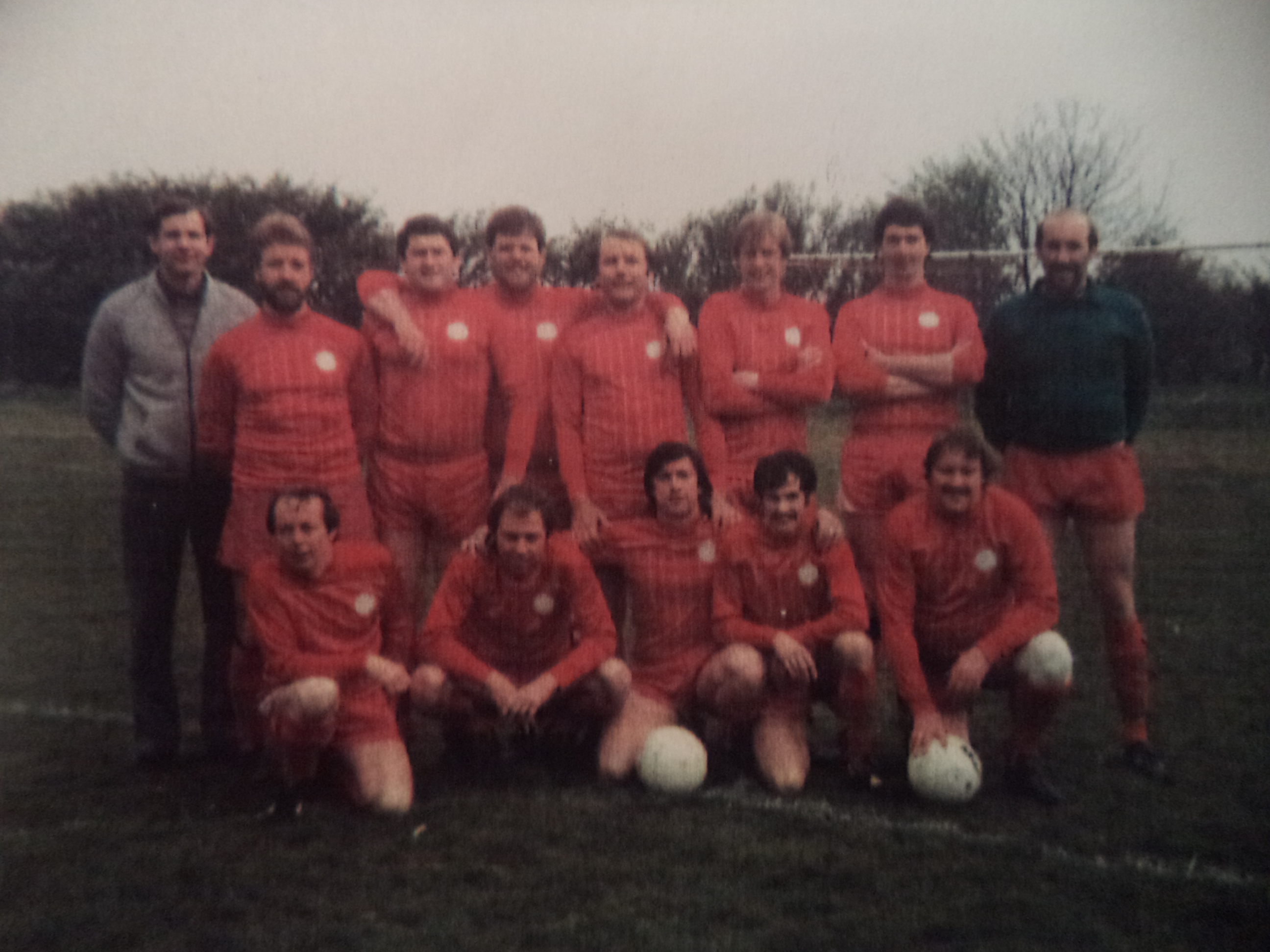 